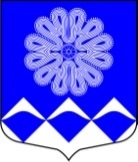 РОССИЙСКАЯ ФЕДЕРАЦИЯАДМИНИСТРАЦИЯ МУНИЦИПАЛЬНОГО ОБРАЗОВАНИЯПЧЕВСКОЕ СЕЛЬСКОЕ ПОСЕЛЕНИЕКИРИШСКОГО МУНИЦИПАЛЬНОГО РАЙОНАЛЕНИНГРАДСКОЙ ОБЛАСТИПОСТАНОВЛЕНИЕОт 28 декабря  2017 года 	    № 147д.Пчева 	В соответствии с Бюджетным кодексом Российской Федерации, Федеральным законом Российской Федерации от 06 октября 2003 года № 131-ФЗ «Об общих принципах организации местного самоуправления в Российской Федерации», руководствуясь Порядком формирования, реализации и оценки эффективности муниципальных программ муниципального образования Пчевское сельское поселение Киришского муниципального района Ленинградской области, утвержденным постановлением Администрации Пчевского сельского поселения от 20 октября 2015 года № 110, Администрация муниципального образования Пчевское сельское поселение Киришского муниципального района Ленинградской области  ПОСТАНОВЛЯЕТ:1.Утвердить муниципальную программу «Обеспечение устойчивого функционирования и развития коммунальной и инженерной инфраструктуры и повышение энергоэффективности в муниципальном образовании Пчевское сельское поселение», согласно приложению к настоящему постановлению	2. Опубликовать настоящее постановление в газете «Пчевский вестник».3. Настоящее постановление вступает в силу после его официального опубликования.4. Контроль за исполнением настоящего постановления оставляю за собой.Глава администрации							  Д.Н.Левашов Разослано: в дело-2, бухгалтерия,  Комитет финансов Киришского муниципального района, КСП, прокуратура, газета «Пчевский вестник»ПриложениеМУНИЦИПАЛЬНАЯ ПРОГРАММА«Обеспечение устойчивого функционирования и развития коммунальной и инженерной инфраструктуры и повышение энергоэффективности в муниципальном образовании Пчевское сельское поселение»д.Пчева2017 годПаспортМуниципальной программы «Обеспечение устойчивого функционирования и развития коммунальной и инженерной инфраструктуры и повышение энергоэффективности в муниципальном образовании Пчевское сельское поселение»1. Общая характеристика, основные проблемы и прогноз в сфере коммунального хозяйства и повышения энергетической эффективности в Пчевском сельском поселенииПовышение эффективности использования топливно-энергетических ресурсов на современном этапе является одной из важнейших стратегических задач социально-экономического развития России. Повышение энергоэффективности позволяет снизить риски и затраты, связанные с высокой энергоемкостью экономики.                                                                                    Основной целью повышения энергосбережения и повышения энергетической эффективности является разработка мероприятий, направленных на обеспечение снижения потребления топливно-энергетических ресурсов. В связи с ежегодным ростом стоимости энергоресурсов увеличивается доля затрат бюджета на оплату электрической и тепловой энергии.Существующие здания и сооружения, инженерные коммуникации не всегда отвечают современным строительным нормам и правилам по энергосбережению. Объекты коммунальной инфраструктуры имеют высокий уровень износа. Эксплуатация изношенных сетей влечет за собой излишнее расходование средств на энергоносители, на ремонт сетей и восстановление благоустройства после ремонтных работ. Аварийные трубопроводы, проходящие под автодорогами, могут стать причиной ДТП и травматизма людей. Разрушающиеся канализационные колодцы являются реальной угрозой экологической и эпидемиологической обстановки п. Пчева.Тепловые сети с высокой степенью износа не в состоянии поддерживать температурный и гидравлический режим в соответствие с нормами действующих правил, норм и регламентов, а также могут стать причиной аварий. Поэтому энергосбережению способствует обновление сетей теплоснабжения.Одной из основных задач в области коммунального хозяйства также является обеспечение освещения улиц в темное время суток. Инженерная инфраструктура, обеспечивающая уличное освещение, нуждается в ежегодной ревизии, проведении регламентных работ, а также замене вышедших из строя элементов.Одной из важнейших задач области коммунального хозяйства также является обеспечение надлежащей эксплуатации нецентрализованных источников водоснабжения (колодцев питьевой воды). Централизованным водоснабжением охвачена лишь половина населения поселка Пчева. Остальная часть населения поселка Пчева, а также жители деревень используют нецентрализованные источники питьевого водоснабжения (шахтные колодцы питьевой воды).2.Цели, задачи, показатели (индикаторы), конечные результаты, сроки и этапы реализации муниципальной программыЦелью муниципальной программы является обеспечение надежности и качества снабжения населения услугами водоснабжения, водоотведения и тепловой энергией.Задачи муниципальной программы:- обеспечение организации уличного освещения; - повышение надежности и эффективности работы объектов (сетей) теплоснабжения;- повышение надежности и эффективности работы объектов (сетей) водоснабжения и водоотведения.- установка и (или) замена приборов учета коммунальных ресурсов.Достижение цели и решение задач обеспечивается путем выполнения комплекса мероприятий муниципальной программы «Обеспечение устойчивого функционирования и развития коммунальной и инженерной инфраструктуры и повышение энергоэффективности в муниципальном образовании Пчевское сельское поселение», в соответствии с приложением 1 «Перечень основных мероприятий муниципальной программы «Обеспечение устойчивого функционирования и развития коммунальной и инженерной инфраструктуры и повышение энергоэффективности в муниципальном образовании Пчевское сельское поселение» к Программе. Целевые индикаторы и показатели муниципальной программы:- доля энергосберегающих уличных светильников в общем количестве уличных     светильников;- протяженность сетей уличного освещения в общей протяженности улично-дорожной сети;- доля сетей уличного освещения, находящегося в исправном состоянии;- количество обоснованных жалоб населения по вопросам уличного освещения;- доля отремонтированных объектов (сетей) теплоснабжения в общем количестве объектов (сетей) теплоснабжения, подлежащих ремонту (замене);- доля отремонтированных объектов (сетей) водоснабжения в общем количестве объектов (сетей) водоснабжения, подлежащих ремонту (замене);- доля населения, обеспеченного питьевой водой, отвечающей обязательным требованиям безопасности;- протяженность сетей водоотведения, находящихся в предаварийном состоянии и способных вызвать остановку работы коммунальных систем;- количество аварийных ситуаций на объектах (сетях) теплоснабжения, водоснабжения и водоотведения;- удовлетворенность населения качеством предоставления услуг теплоснабжения и водоснабжения;- Доля помещений муниципального жилищного фонда, оборудованного приборами учета коммунальных ресурсов в общем количестве помещений муниципального жилищного фонда.Сведения о показателях (индикаторах) муниципальной программы «Обеспечение устойчивого функционирования и развития коммунальной и инженерной инфраструктуры и повышение энергоэффективности в муниципальном образовании Пчевское сельское поселение» и их значениях представлены в Приложении 2. Сведения о порядке сбора информации и методики расчета показателя (индикатора) муниципальной программы «Обеспечение устойчивого функционирования и развития коммунальной и инженерной инфраструктуры и повышение энергоэффективности в муниципальном образовании Пчевское сельское поселение» приведены в приложении 3 к Программе.Муниципальная программа реализуется в один этап в период 2018-2021 гг.3.Прогноз конечных результатов муниципальной программыВ результате реализации мероприятий муниципальной программы планируется следующее:- обеспечение доли энергосберегающих уличных светильников в общем количестве уличных светильников к концу 2021 года на уровне 40%.- обеспечение протяженности сетей уличного освещения в общей протяженности улично-дорожной сети к концу 2021 года на уровне 100%.- обеспечение доли сетей уличного освещения, находящегося в исправном состоянии, к концу 2021 года на уровне 100%. - отсутствие обоснованных жалоб население по вопросам уличного освещения.- обеспечение доли отремонтированных объектов (сетей) теплоснабжения в общем количестве объектов (сетей) теплоснабжения, подлежащих ремонту (замене), к концу 2021 года на уровне 70%.- обеспечение доли отремонтированных объектов (сетей) водоснабжения в общем количестве объектов (сетей) водоснабжения, подлежащих ремонту (замене), к концу 2021 года на уровне 50%.- обеспечение доли населения, обеспеченного питьевой водой, отвечающей обязательным требованиям безопасности, к концу 2021 года на уровне 100 %.- снижение протяженности сетей водоотведения, находящихся в предаварийном состоянии и способных вызвать остановку работы коммунальных систем, к концу 2021 года до 70%.- отсутствие аварийных ситуаций на объектах (сетях) теплоснабжения, водоснабжения и водоотведения.- удовлетворенность населения качеством предоставления услуг теплоснабжения и водоснабжения.- Увеличение доли помещений муниципального жилищного фонда, оборудованного приборами учета коммунальных ресурсов в общем количестве помещений муниципального жилищного фонда к концу 2018 года до 100%4. Информация о финансовом обеспечении муниципальной программы за счет средств федерального, областного, местного бюджета и иных источников финансированияОбъем финансовых средств, предусмотренных на реализацию программы в 2018-2021 годах, составляет:10227,55 тыс. рублей, в том числе:бюджет муниципального образования Пчевское сельское поселение Киришского муниципального района Ленинградской области – 10227,55тыс. рублей; прочие источники  - 0,00 тыс.рублей; бюджет Ленинградской области – 0,00 тыс. рублейиз них:2018 год – 2395,53 тыс. рублей, в том числе:бюджет муниципального образования Пчевское сельское поселение Киришского муниципального района Ленинградской области – 2395,53 тыс. рублей; прочие источники – 0,00 тыс.рублей; бюджет Ленинградской области – 0,00тыс. рублей.2019 год –2530,10 тыс. рублей, в том числе:бюджет муниципального образования Пчевское сельское поселение Киришского муниципального района Ленинградской области – 2530,10 тыс. рублей;прочие источники – 0,00 тыс.рублей; бюджет Ленинградской области – 0,00 тыс.рублей.2020 год –2624,71 тыс. рублей, в том числе:бюджет муниципального образования Пчевское сельское поселение Киришского муниципального района Ленинградской области – 2624,71 тыс. рублей;прочие источники – 0,00 тыс.рублей; бюджет Ленинградской области – 0,00 тыс. рублей; 2021 год –2677,21 тыс. рублей, в том числе:бюджет муниципального образования Пчевское сельское поселение Киришского муниципального района Ленинградской области – 2677,21 тыс.рублейпрочие источники – 0,00 тыс.рублей; бюджет Ленинградской области – 0,00 тыс. рублей.План реализации муниципальной программы «Обеспечение устойчивого функционирования и развития коммунальной и инженерной инфраструктуры и повышение энергоэффективности в муниципальном образовании Пчевское сельское поселение» с указанием сроков реализации и планируемых объемов финансирования представлен в приложении 4 к Программе. 5. Анализ рисков реализации муниципальной программы и описание мер по минимизации их негативного влиянияВ ходе реализации мероприятий Программы могут возникнуть риски, связанные с возможными ошибками в выборе приоритетных проектов и мероприятий, а также риски в связи с недостаточным учетом инерционности показателей, характеризующих результаты реализации Программы. Возможны также риски, связанные с недостаточной оценкой бюджетных средств, необходимых для достижения поставленных целей.Оценка данных рисков – риски средние.Управление рисками предполагает проведение мероприятий по мониторингу, своевременному обнаружению и оценке влияния рисков.6. Методика оценки эффективности муниципальной программыОценка эффективности реализации муниципальной программы проводится на основе:1) оценки степени достижения целей и решения задач муниципальной программы в целом путем сопоставления фактически достигнутых значений индикаторов муниципальной программы и их плановых значений, приведенных в Приложении  2, по формуле:Сд = Зф/Зп*100%,где:Сд – степень достижения целей (решения задач);Зф – фактическое значение индикатора (показателя) муниципальной программы;Зп – плановое значение индикатора (показателя) муниципальной программы (для индикаторов (показателей), желаемой тенденцией развития которых является рост значений) илиСд = Зп/Зф*100%(для индикаторов (показателей), желаемой тенденцией развития которых является снижение значений);2) степени соответствия запланированному уровню затрат и эффективности использования средств местного бюджета и иных источников ресурсного обеспечения муниципальной программы путем сопоставления фактических и плановых объемов финансирования муниципальной программы в целом и ее подпрограмм, и сопоставления фактических и плановых объемов финансирования подпрограмм из всех источников ресурсного обеспечения в целом (бюджеты различных уровней, внебюджетные источники), по формуле:Уф = Фф/Фп*100%,где:Уф – уровень финансирования реализации основных мероприятий муниципальной программы (подпрограммы);Фф – фактический объем финансовых ресурсов, направленный на реализацию мероприятий муниципальной программы (подпрограммы);Фп – плановый объем финансовых ресурсов на реализацию муниципальной программы (подпрограммы) на соответствующий отчетный период;3) степени реализации мероприятий муниципальной программы (достижения ожидаемых непосредственных результатов их реализации) на основе сопоставления ожидаемых и фактически полученных непосредственных результатов реализации основных мероприятий подпрограммы по годам на основе ежегодных планов реализации муниципальной программы.До начала очередного года реализации муниципальной программы ответственный исполнитель по каждому показателю (индикатору) муниципальной программы (подпрограммы) определяет интервалы значений показателя (индикатора), при которых реализация муниципальной программы характеризуется:высоким уровнем эффективности;удовлетворительным уровнем эффективности;неудовлетворительным уровнем эффективности.Нижняя граница интервала значений показателя (индикатора) для целей отнесения муниципальной программы к высокому уровню эффективности определяется значением, соответствующим 95-ти процентному плановому приросту показателя (индикатора) на соответствующий год; нижняя граница интервала значений показателя для целей отнесения муниципальной программы к удовлетворительному уровню эффективности не может быть ниже, чем значение, соответствующее 75% плановому приросту значения показателя на соответствующий год.Муниципальная программа считается реализуемой с высоким уровнем эффективности, если:- значения 95% и более показателей муниципальной программы и ее подпрограмм соответствуют установленным интервалам значений для целей отнесения муниципальной программы к высокому уровню эффективности;- уровень финансирования реализации основных мероприятий муниципальной программы (Уф) составил не менее 95%, уровень финансирования реализации основных мероприятий всех подпрограмм муниципальной программы составил не менее 90%;- не менее 95% мероприятий, запланированных на отчетный год, выполнены в полном объеме.Муниципальная программа считается реализуемой с удовлетворительным уровнем эффективности, если:- значения 80% и более показателей муниципальной программы и ее подпрограмм соответствуют установленным интервалам значений для целей отнесения муниципальной программы к высокому уровню эффективности;- уровень финансирования реализации основных мероприятий муниципальной программы (Уф) составил не менее 70%;- не менее 80% мероприятий, запланированных на отчетный год, выполнены в полном объеме.Если реализация муниципальной программы не отвечает приведенным выше критериям, уровень эффективности ее реализации признается неудовлетворительным.Приложение 1к муниципальной программе«Обеспечение устойчивого функционирования и развития коммунальной и инженерной инфраструктуры и повышение энергоэффективности  в муниципальном образовании Пчевское сельскоепоселение»Перечень основных мероприятий  муниципальной программы «Обеспечение устойчивого функционирования и развития коммунальной и инженерной инфраструктуры и повышение энергоэффективности в муниципальном образовании Пчевское сельское»Приложение 2к муниципальной программе «Обеспечение устойчивого функционирования и развитиякоммунальной и инженерной инфраструктуры и повышение энергоэффективности  в муниципальном образовании Пчевское сельское»Сведения о показателях (индикаторах) муниципальной программы«Обеспечение устойчивого функционирования и развития коммунальной и инженерной инфраструктуры и повышение энергоэффективности в муниципальном образовании Пчевское сельское поселение» и их значенияхПриложение 3к муниципальной программе«Обеспечение устойчивого функционирования и развития коммунальной и инженерной инфраструктуры и повышение энергоэффективности  в муниципальном образовании Пчевское сельское поселение»Сведения о порядке сбора информации и методики расчета показателя (индикатора) муниципальной программы «Обеспечение устойчивого функционирования и развития коммунальной и инженерной инфраструктуры и повышение энергоэффективности в муниципальном образовании Пчевское сельское поселение»Приложение 4к муниципальной программе «Обеспечение устойчивого функционирования и развития коммунальной и инженерной инфраструктуры и повышение энергоэффективности  в муниципальном образовании Пчевское сельское поселение»План реализации муниципальной программы«Обеспечение устойчивого функционирования и развития коммунальной и инженерной инфраструктуры и повышение энергоэффективности в муниципальном образовании Пчевское сельское поселение»«Об утверждении муниципальной программы муниципального образования Пчевское сельское поселение Киришского муниципального района Ленинградской области «Обеспечение устойчивого функционирования и развития коммунальной и инженерной инфраструктуры и повышение энергоэффективности в муниципальном образовании Пчевское сельское поселение»УТВЕРЖДЕНАПостановлением Администрациимуниципального образования Пчевскоесельское поселение Киришскогомуниципального района Ленинградскойобласти от 28.12.2017 года № 147Полное наименование Муниципальная программа «Обеспечение устойчивого функционирования и развития коммунальной и инженерной инфраструктуры и повышение энергоэффективности в муниципальном образовании Пчевское сельское поселение»Ответственный исполнитель муниципальной программы Администрация Пчевского сельского поселенияУчастники муниципальной программы Администрация Пчевского сельского поселения Подпрограммы муниципальной программы-Цели муниципальной программы Обеспечение надежности и качества снабжения населения услугами водоснабжения, водоотведения и тепловой энергией.Задачи муниципальной программы Обеспечение организации уличного освещения. Повышение надежности и эффективности работы объектов (сетей) сетей теплоснабжения.Повышение надежности и эффективности работы объектов (сетей) водоснабжения и водоотведения.Установка и (или) замена приборов учета коммунальных ресурсов.Этапы и сроки реализации муниципальной программы Муниципальная программа реализуется в один этап.              Сроки  реализации муниципальной  программы 2018-2021гФинансовое обеспечение муниципальной программы, в т.ч. по источникам финансированияОбъем финансовых средств, предусмотренных на реализацию программы в 2018-2021 годах, составляет:10227,55тыс. рублей, в том числе:бюджет муниципального образования Пчевское сельское поселение Киришского муниципального района Ленинградской области – 10227,55тыс. рублей; прочие источники  - 0,00 тыс.рублей; бюджет Ленинградской области – 0,00 тыс.руб..из них:2018 год – 2395,53 тыс. рублей, в том числе:бюджет муниципального образования Пчевское сельское поселение Киришского муниципального района Ленинградской области – 2395,53 тыс. рублей; прочие источники – 0,00 тыс.руб.лей; бюджет Ленинградской области – 0,00тыс.рублей.2019 год –2530,10 тыс. рублей, в том числе:бюджет муниципального образования Пчевское сельское поселение Киришского муниципального района Ленинградской области – 2530,10 тыс. рублей;прочие источники – 0,00 тыс.руб.лей; бюджет Ленинградской области – 0,00 тыс.руб.2020 год –2624,71 тыс. рублей, в том числе:бюджет муниципального образования Пчевское сельское поселение Киришского муниципального района Ленинградской области – 2624,71 тыс. рублей;прочие источники – 0,00 тыс.руб.лей; бюджет Ленинградской области – 0,00 тыс.руб2021 год –2677,21 тыс. рублей, в том числе:бюджет муниципального образования Пчевское сельское поселение Киришского муниципального района Ленинградской области – 2677,21 тыс. рублейпрочие источники – 0,00 тыс.руб.лей; бюджет Ленинградской области – 0,00 тыс.рубОжидаемые результаты реализации муниципальной программы Обеспечение доли энергосберегающих уличных светильников в общем количестве уличных светильников к концу 2021 года на уровне 40%.Обеспечение протяженности сетей уличного освещения в общей протяженности улично-дорожной сети к концу 2021 года на уровне 100%.Обеспечение доли сетей уличного освещения, находящегося в исправном состоянии, к концу 2021 года на уровне 100%. Отсутствие обоснованных жалоб население по вопросам уличного освещения.Обеспечение доли отремонтированных объектов (сетей) теплоснабжения в общей количестве объектов (сетей) теплоснабжения, подлежащих ремонту (замене), к концу 2021 года на уровне 70 %.Обеспечение доли отремонтированных объектов (сетей) водоснабжения в общем количестве объектов (сетей) водоснабжения, подлежащих ремонту (замене), к концу 2021 года на уровне 50%.Обеспечение доли населения, обеспеченного питьевой водой, отвечающей обязательным требованиям безопасности к концу 2021 года на уровне 100 %.Снижение протяженности сетей водоотведения, находящихся в предаварийном состоянии и способных вызвать остановку работы коммунальных систем, к концу 2021 года до 70 %.Отсутствие аварийных ситуаций на объектах (сетях) теплоснабжения, водоснабжения и водоотведения.Удовлетворенность населения качеством предоставления услуг теплоснабжения и водоотведенияУвеличение доли помещений муниципального жилищного фонда, оборудованного приборами учета коммунальных ресурсов в общем количестве помещений муниципального жилищного фонда к концу 2018 года до 100 %№п/пНаименование подпрограммы, мероприятияОтветственный за реализациюГод Год Последствия не реализацииПоказатели реализации№п/пНаименование подпрограммы, мероприятияОтветственный за реализациюначала реализацииокончания реализацииПоследствия не реализацииПоказатели реализации12345671Организация уличного освещения, техническое обслуживание и ремонт сетей инженерно-технического обеспечения электрической энергиейАдминистрация Пчевского сельского поселения20182021Неисполнение норм действующего законодательства.Снижение качества предоставляемых  услуг.Увеличение доли энергосберегающих уличных светильников в общем количестве уличных светильников.Увеличение протяженности сетей уличного освещения в общей протяженности улично-дорожной сети.Увеличение доли сетей уличного освещения, находящегося в исправном состоянии.Отсутствие обоснованных жалоб населения по вопросам уличного освещения2Содержание, техническое обслуживание и проведение мероприятий, направленных на повышение надежности и эффективности работы объектов (сетей) водоснабжения и водоотведенияАдминистрация Пчевского сельского поселения20182021Неисполнение норм действующего законодательства.Снижение качества предоставляемых услуг.Возникновение аварийных ситуаций на объектах (сетях) водоснабжения и водоотведенияУвеличение доли отремонтированных объектов (сетей) водоснабжения в общем количестве объектов (сетей) водоснабжения, подлежащих ремонту (замене);Увеличение доли населения, обеспеченного питьевой водой, отвечающей обязательным требованиям безопасности.Отсутствие аварийных ситуаций на объектах (сетях) водоснабжения и водоотведения. Удовлетворенность населения качеством предоставления услуг водоснабжения. Снижение протяженности сетей водоотведения, находящихся в предаварийном состоянии и способных вызвать остановку работы коммунальных систем.3Установка и (или) замена приборов учета коммунальных ресурсовАдминистрация Пчевского сельского поселения20182018Неисполнение норм действующего законодательства.Увеличение доли помещений муниципального жилищного фонда, оборудованного приборами учета коммунальных ресурсов в общем количестве помещений муниципального жилищного фонда Nп/пПоказатель (индикатор) (наименование)Показатель (индикатор) (наименование)Единица  
измеренияЗначения показателей (индикаторов)Значения показателей (индикаторов)Значения показателей (индикаторов)Значения показателей (индикаторов)Значения показателей (индикаторов)Nп/пПоказатель (индикатор) (наименование)Показатель (индикатор) (наименование)Единица  
измеренияБазовый период(2016 год)2018 год2019 год2020 год2021 год1 Организация уличного освещения, техническое обслуживание и ремонт сетей инженерно-технического обеспечения электрической энергией1 Организация уличного освещения, техническое обслуживание и ремонт сетей инженерно-технического обеспечения электрической энергией1 Организация уличного освещения, техническое обслуживание и ремонт сетей инженерно-технического обеспечения электрической энергией1 Организация уличного освещения, техническое обслуживание и ремонт сетей инженерно-технического обеспечения электрической энергией1 Организация уличного освещения, техническое обслуживание и ремонт сетей инженерно-технического обеспечения электрической энергией1 Организация уличного освещения, техническое обслуживание и ремонт сетей инженерно-технического обеспечения электрической энергией1 Организация уличного освещения, техническое обслуживание и ремонт сетей инженерно-технического обеспечения электрической энергией1 Организация уличного освещения, техническое обслуживание и ремонт сетей инженерно-технического обеспечения электрической энергией1 Организация уличного освещения, техническое обслуживание и ремонт сетей инженерно-технического обеспечения электрической энергией1.11.1Доля энергосберегающих уличных светильников в общем количестве уличных светильников%0102030401.21.2Протяженность сетей уличного освещения в общей протяженности улично-дорожной сети%808590951001.31.3Доля сетей уличного освещения, находящегося в исправном состоянии%808590951001.41.4Количество обоснованных жалоб населения по вопросам уличного освещенияшт.000002  Установка и (или) замена приборов учета коммунальных ресурсов2  Установка и (или) замена приборов учета коммунальных ресурсов2  Установка и (или) замена приборов учета коммунальных ресурсов2  Установка и (или) замена приборов учета коммунальных ресурсов2  Установка и (или) замена приборов учета коммунальных ресурсов2  Установка и (или) замена приборов учета коммунальных ресурсов2  Установка и (или) замена приборов учета коммунальных ресурсов2  Установка и (или) замена приборов учета коммунальных ресурсов2  Установка и (или) замена приборов учета коммунальных ресурсов2.12.1Доля помещений муниципального жилищного фонда, оборудованного приборами учета коммунальных ресурсов в общем количестве помещений муниципального жилищного фонда %86100---3 Содержание, техническое обслуживание и проведение мероприятий, направленных на повышение надежности и эффективности работы объектов (сетей) водоснабжения и водоотведения3 Содержание, техническое обслуживание и проведение мероприятий, направленных на повышение надежности и эффективности работы объектов (сетей) водоснабжения и водоотведения3 Содержание, техническое обслуживание и проведение мероприятий, направленных на повышение надежности и эффективности работы объектов (сетей) водоснабжения и водоотведения3 Содержание, техническое обслуживание и проведение мероприятий, направленных на повышение надежности и эффективности работы объектов (сетей) водоснабжения и водоотведения3 Содержание, техническое обслуживание и проведение мероприятий, направленных на повышение надежности и эффективности работы объектов (сетей) водоснабжения и водоотведения3 Содержание, техническое обслуживание и проведение мероприятий, направленных на повышение надежности и эффективности работы объектов (сетей) водоснабжения и водоотведения3 Содержание, техническое обслуживание и проведение мероприятий, направленных на повышение надежности и эффективности работы объектов (сетей) водоснабжения и водоотведения3 Содержание, техническое обслуживание и проведение мероприятий, направленных на повышение надежности и эффективности работы объектов (сетей) водоснабжения и водоотведения3 Содержание, техническое обслуживание и проведение мероприятий, направленных на повышение надежности и эффективности работы объектов (сетей) водоснабжения и водоотведения3.13.1Доля отремонтированных объектов (сетей) водоснабжения в общем количестве объектов (сетей) водоснабжения, подлежащих ремонту (замене)%40434648503.23.2Доля населения, обеспеченного питьевой водой, отвечающей обязательным требованиям безопасности %909295971003.33.3Количество аварийных ситуаций на объектах (сетях) водоснабжения шт.000003.43.4Удовлетворенность населения качеством предоставления услуг водоснабжения %1001001001001003.53.5Протяженность сетей водоотведения, находящихся в предаварийном состоянии и способных вызвать остановку работы коммунальных систем%85838075703.63.6Количество аварийных ситуаций на объектах (сетях) водоотведенияшт.00000№ п/пНаименование показателяЕд. изме-ренияОпределение показателяВременные характеристикиАлгоритм формирования (формула) показателя и методические поясненияБазовые показателиМетод сбора и индекс формы отчетностиСубъект (объект) наблюденияОхват совокупности1Доля энергосберегающих уличных светильников в общем количестве уличных светильников%Показывает долю энергосберегающих уличных светильников в общем количестве уличных светильников Ежегодно, до 1 февраля года, следующего за отчетным(Уэ/Уобщ)* 100%Кэ – количество энергосберегающих уличных светильников Кобщ –  общее количество светильников уличного освещенияпериодическая отчетностьАдминистрация Пчевского сельского поселениясплошное наблюдение2Протяженность сетей уличного освещения в общей протяженности улично-дорожной сети %Показывает протяженность уличного освещения в общей протяженности улично-дорожной сетиЕжегодно, до 1 февраля года, следующего за отчетным(Lосв/Lудс)* 100%Lосв – протяженность сетей уличного освещенияLудс – протяженность улично-дорожной сетипериодическая отчетностьАдминистрация Пчевского сельского поселениясплошное наблюдение3Доля сетей уличного освещения, находящихся в исправном состоянии%Показывает долю сетей уличного освещения, находящихся в исправном состоянии в общей протяженности сетей уличного освещения Ежегодно, до 1 февраля года, следующего за отчетным(Ln/Lосв)* 100%Ln – протяженность сетей уличного освещения, находящегося в исправном состоянииLосв – протяженность сетей уличного освещенияпериодическая отчетностьАдминистрация Пчевского сельского поселениясплошное наблюдение4Количество обоснованных жалоб населения по вопросам уличного освещенияшт.Ежегодно, до 1 февраля года, следующего за отчетнымучетАдминистрация Пчевского сельского поселениясплошное наблюдение5Доля отремонтированных  объектов (сетей) водоснабжения в общем количестве объектов (сетей) водоснабжения, подлежащих ремонту (замене)%Показывает долю отремонтированных объектов (сетей) водоснабжения в общем количестве  объектов (сетей) водоснабжения, подлежащих ремонту (замене)Ежегодно, до 1 февраля года, следующего за отчетным(Вр/Вобщ)* 100%Вотрем – количество отремонтированных  объектов (сетей) водоснабжения Втр – общее количество объектов (сетей) водоснабжения, подлежащих ремонту (замене)периодическая отчетностьАдминистрация Пчевского сельского поселениясплошное наблюдение6Доля населения, обеспеченного питьевой водой,  отвечающей обязательным требованиям безопасности%Показывает долю населения обеспеченного питьевой водой, отвечающей требованиям безопасности в общей численности населенияЕжегодно, до 1 февраля года, следующего за отчетным(Чn/Чобщ)* 100%Чn – численность населения, обеспеченных питьевой водой, отвечающей требованиям безопасностиЧобщ – общая численность населенияпериодическая отчетностьАдминистрация Пчевского сельского поселениясплошное наблюдение7Количество аварийных ситуаций на объектах (сетях) водоснабжения шт.Показывает количество аварийных ситуаций на объектах (сетях) водоснабжения Ежегодно, до 1 февраля года, следующего за отчетнымучетАдминистрация Пчевского сельского поселениясплошное наблюдение8Удовлетворенность населения качеством предоставления услуг водоснабжения %Показывает долю населения удовлетворенного качеством предоставления услуг водоснабжения в общей численности населения, пользующегося услугами водоснабженияЕжегодно, до 1 февраля года, следующего за отчетным(Чудовл/Чобщ)* 100%Чудовл – численность населения, удовлетворенных  качеством предоставления услуг водоснабженияЧп – численность населения, пользующегося услугами водоснабжения учетАдминистрация Пчевского сельского поселениясплошное наблюдение9Протяженность сетей водоотведения, находящихся в предаварийном состоянии и способных вызвать остановку работы коммунальных систем%Показывает долю протяженностисетей водоотведения, находящихся в предаварийном состоянии и способных вызвать остановку работы коммунальных систем в общей протяженности сетей водоотведенияЕжегодно, до 1 февраля года, следующего за отчетным(Lтр/Lобщ)* 100%Lтр – протяженность сетей водоотведения, находящихся в предаварийном состоянии и способных вызвать остановку работы коммунальных системLобщ – общая протяженность сетей водоотведенияпериодическая отчетностьАдминистрация Пчевского сельского поселениясплошное наблюдение10Количество аварийных ситуаций на объектах (сетях) водоотведенияшт.Показывает количество аварийных ситуаций на объектах (сетях) водоотведенияЕжегодно, до 1 февраля года, следующего за отчетнымучетАдминистрация Пчевского сельского поселениясплошное наблюдение11Доля помещений муниципального жилищного фонда, оборудованного приборами учета коммунальных ресурсов в общем количестве помещений муниципального жилищного фонда %Показывает долю помещений муниципального жилищного фонда, оборудованного приборами учета коммунальных ресурсов в общем количестве помещений муниципального жилищного фондаЕжегодно, до 1 февраля года, следующего за отчетнымKy/Kyобщ*100Кy – количество квартир,не оснащенные приборами учета коммунальных ресурсовКу – Общее количество квартир муниципального жилищного фондапериодическая отчетностьАдминистрация Пчевского сельского поселениясплошное наблюдение№ п/пНаименование муниципальной программы, подпрограммы, основного мероприятияНаименование муниципальной программы, подпрограммы, основного мероприятияОтветственный исполнитель, участникиСрок реализацииСрок реализацииГоды реали-зацииПланируемые объемы финансирования(тыс. рублей в ценах соответствующих лет)Планируемые объемы финансирования(тыс. рублей в ценах соответствующих лет)Планируемые объемы финансирования(тыс. рублей в ценах соответствующих лет)Планируемые объемы финансирования(тыс. рублей в ценах соответствующих лет)Планируемые объемы финансирования(тыс. рублей в ценах соответствующих лет)№ п/пНаименование муниципальной программы, подпрограммы, основного мероприятияНаименование муниципальной программы, подпрограммы, основного мероприятияОтветственный исполнитель, участникиНачало реализацииКонец реализацииГоды реали-зациивсегов том числев том числев том числев том числе№ п/пНаименование муниципальной программы, подпрограммы, основного мероприятияНаименование муниципальной программы, подпрограммы, основного мероприятияОтветственный исполнитель, участникиНачало реализацииКонец реализацииГоды реали-зациивсегофедеральный бюджетбюджет Ленинградской областибюджет Пчевского сельского поселенияпрочие источники12234567891011Муниципальная программа «Обеспечение устойчивого функционирования и развития коммунальной и инженерной инфраструктуры и повышение энергоэффективности в муниципальном образовании Пчевское сельское поселение»Муниципальная программа «Обеспечение устойчивого функционирования и развития коммунальной и инженерной инфраструктуры и повышение энергоэффективности в муниципальном образовании Пчевское сельское поселение»Муниципальная программа «Обеспечение устойчивого функционирования и развития коммунальной и инженерной инфраструктуры и повышение энергоэффективности в муниципальном образовании Пчевское сельское поселение»2018202120182395,530,000,002395,530,00Муниципальная программа «Обеспечение устойчивого функционирования и развития коммунальной и инженерной инфраструктуры и повышение энергоэффективности в муниципальном образовании Пчевское сельское поселение»Муниципальная программа «Обеспечение устойчивого функционирования и развития коммунальной и инженерной инфраструктуры и повышение энергоэффективности в муниципальном образовании Пчевское сельское поселение»Муниципальная программа «Обеспечение устойчивого функционирования и развития коммунальной и инженерной инфраструктуры и повышение энергоэффективности в муниципальном образовании Пчевское сельское поселение»2018202120192530,100,000,002530,100,00Муниципальная программа «Обеспечение устойчивого функционирования и развития коммунальной и инженерной инфраструктуры и повышение энергоэффективности в муниципальном образовании Пчевское сельское поселение»Муниципальная программа «Обеспечение устойчивого функционирования и развития коммунальной и инженерной инфраструктуры и повышение энергоэффективности в муниципальном образовании Пчевское сельское поселение»Муниципальная программа «Обеспечение устойчивого функционирования и развития коммунальной и инженерной инфраструктуры и повышение энергоэффективности в муниципальном образовании Пчевское сельское поселение»2018202120202624,710,000,002624,710,00Муниципальная программа «Обеспечение устойчивого функционирования и развития коммунальной и инженерной инфраструктуры и повышение энергоэффективности в муниципальном образовании Пчевское сельское поселение»Муниципальная программа «Обеспечение устойчивого функционирования и развития коммунальной и инженерной инфраструктуры и повышение энергоэффективности в муниципальном образовании Пчевское сельское поселение»Муниципальная программа «Обеспечение устойчивого функционирования и развития коммунальной и инженерной инфраструктуры и повышение энергоэффективности в муниципальном образовании Пчевское сельское поселение»2018202120212677,210,000,002677,210,00Всего:Всего:Всего:Всего:Всего:Всего:10227,550,000,0010227,550,001.Организация уличного освещения, техническое обслуживание и ремонт сетей инженерно-технического обеспечения электрической энергиейАдминистрация Пчевского сельского поселенияАдминистрация Пчевского сельского поселения2018202120182054,970,000,002054,970,001.Организация уличного освещения, техническое обслуживание и ремонт сетей инженерно-технического обеспечения электрической энергиейАдминистрация Пчевского сельского поселенияАдминистрация Пчевского сельского поселения2018202120192331,800,000,002331,800,001.Организация уличного освещения, техническое обслуживание и ремонт сетей инженерно-технического обеспечения электрической энергиейАдминистрация Пчевского сельского поселенияАдминистрация Пчевского сельского поселения2018202120202418,460,000,002418,460,001.Организация уличного освещения, техническое обслуживание и ремонт сетей инженерно-технического обеспечения электрической энергиейАдминистрация Пчевского сельского поселенияАдминистрация Пчевского сельского поселения2018202120212466,830,000,002466,830,001.Итого:Итого:Итого:Итого:Итого:Итого:9272,060,0000,0009272,060,0002.Содержание, техническое обслуживание и проведение мероприятий, направленных на повышение надежности и эффективности работы объектов (сетей) водоснабжения и водоотведенияСодержание, техническое обслуживание и проведение мероприятий, направленных на повышение надежности и эффективности работы объектов (сетей) водоснабжения и водоотведенияАдминистрация Пчевского сельского поселения201820212018140,560,000,00140,560,002.Содержание, техническое обслуживание и проведение мероприятий, направленных на повышение надежности и эффективности работы объектов (сетей) водоснабжения и водоотведенияСодержание, техническое обслуживание и проведение мероприятий, направленных на повышение надежности и эффективности работы объектов (сетей) водоснабжения и водоотведенияАдминистрация Пчевского сельского поселения201820212019198,300,000,00198,300,002.Содержание, техническое обслуживание и проведение мероприятий, направленных на повышение надежности и эффективности работы объектов (сетей) водоснабжения и водоотведенияСодержание, техническое обслуживание и проведение мероприятий, направленных на повышение надежности и эффективности работы объектов (сетей) водоснабжения и водоотведенияАдминистрация Пчевского сельского поселения201820212020206,250,000,00206,250,002.Содержание, техническое обслуживание и проведение мероприятий, направленных на повышение надежности и эффективности работы объектов (сетей) водоснабжения и водоотведенияСодержание, техническое обслуживание и проведение мероприятий, направленных на повышение надежности и эффективности работы объектов (сетей) водоснабжения и водоотведенияАдминистрация Пчевского сельского поселения201820212021210,380,000,00210,380,002.Итого:Итого:Итого:Итого:Итого:Итого:755,490,000,00755,490,003.Установка и (или) замена приборов учета коммунальных ресурсовУстановка и (или) замена приборов учета коммунальных ресурсовАдминистрация Пчевского сельского поселения201820182018200,000,000,00200,000,003.Установка и (или) замена приборов учета коммунальных ресурсовУстановка и (или) замена приборов учета коммунальных ресурсовАдминистрация Пчевского сельского поселения2018201820190,000,000,000,000,003.Установка и (или) замена приборов учета коммунальных ресурсовУстановка и (или) замена приборов учета коммунальных ресурсовАдминистрация Пчевского сельского поселения2018201820200,000,000,000,000,003.Установка и (или) замена приборов учета коммунальных ресурсовУстановка и (или) замена приборов учета коммунальных ресурсовАдминистрация Пчевского сельского поселения2018201820210,000,000,000,000,003.Итого:Итого:Итого:Итого:Итого:Итого:200,000,000,00200,000,00